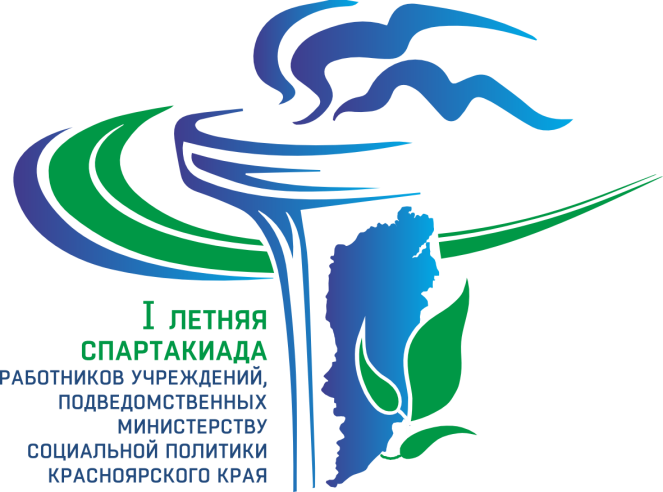 СОРЕВНОВАНИЯ ПО ДАРТССОЦ «ТЕСЬ»                                                                           21 - 24 сентября 2023 годакомандные итогиГлавный судья                                                   Дудников В.В.                                                                                                                	СОРЕВНОВАНИЯ ПО ДАРТССОЦ «ТЕСЬ»                                                                           21 - 24 сентября 2023 годаЛичное первенство -  мужчиныГлавный судья                                                   Дудников В.В.                                                                                                                	СОРЕВНОВАНИЯ ПО ДАРТССОЦ «ТЕСЬ»                                                                           21 - 24 сентября 2023 годаЛичное первенство -  женщиныГлавный судья                                                                  Дудников В.В.№ п/пКоманда  ОчкиМестоКрасноярск-1 6491Красноярск-3 6472Восток-36403Красноярск-46024МФЦ 5985Юг-15896Юг-25857Центр-15728Восток-25479Нижнее Приангарье51310Центр-250811Крайний Север48312Запад-247913Восток-147414Запад-147215Красноярск-2 45616МЕСТОФ.И.Команда  Очки1Пасиков ЕвгенийКрасноярск - 12832Бакайкин ИванЮг - 22803Варенов КонстантинМФЦ2664Андрюкевич СергейКрасноярск - 12625Приступ ЕвгенийЦентр - 12536Годжаев СадиярКрасноярск - 42347Осипов ВадимКрасноярск - 42328Ященко ВикторВосток - 32319Акатьев ОлегВосток - 322310Игнатьев ВладимирВосток - 221011Цветков ВиталийЗапад - 120412Мацкевич АлександрВосток - 1 19513Касымов ГеннадийВосток - 318614Коробейников ВладимирЮг - 218615Тюменцев В.В.Крайний Север17716Мыриков ПавелНижнее Приангарье16517Саматов РадийЗапад - 115918Франчук АлексейКрасноярск - 315519Ахаев АлексейЦентр - 214920Трофимчук ОлегВосток - 2 14321Савченко С.Н.Крайний Север13922Дергунов ВалерийЮг - 211923Волобуев АндрейЗапад - 110924Богданов ДенисКрасноярск - 110425Кытманов СергейКрасноярск - 2100№ п/пФ.И.Команда  Очки1Медведева АннаКрасноярск - 32552Кузнецова ЮлияКрасноярск - 32373Николаева МаринаЦентр -12354Терентьева НатальяЮг - 12255Фоноберова ОльгаЦентр - 22026Мартьянова ИринаКрасноярск - 21987Балко ОльгаНижнее Приангарье1988Новикова АннаВосток - 21949Балыбердина ВикторияНижнее Приангарье19010Иванова ВикторияЮг - 119011Тараскина ИринаЗапад - 217512Бесхмельницина СветланаЮг - 117413Кочеткова СветланаМФЦ17014Морозова НатальяВосток - 117015Денисьева МаринаЗапад - 216916Сёмина Н.Ю.Крайний Север16717Побута НадеждаМФЦ16218Хайрулина МаринаКрасноярск - 215819Вакулина ОлесяЦентр - 215720Амарантова МаринаКрасноярск - 4 13621Вальтер СветланаЗапад - 213522Воропаева ВикторияВосток - 110923Поворова ЮлияЦентр -184